Załącznik nr 3 do SWZOPIS PRZEDMIOTU ZAMÓWIENIA I WARUNKI GWARANCJI ORAZ SERWISURCKiK w Krakowiemarka 	……………………………………model 	……………………………………typ 	…………………………………….rok produkcji 2023 Okres Gwarancji min. 36 miesięcy.PARAMETRY WYMAGANENiżej wymienione parametry/warunki graniczne stanowią wymagania odcinające - niespełnienie nawet jednego z wymagań spowoduje odrzucenie oferty.Wszystkie wymagane parametry graniczne muszą być jednoznacznie potwierdzone. W przypadku, gdy dany parametr nie występuje w kopii wyciągu ze świadectwa homologacji dla pojazdu bazowego lub kopii świadectwa homologacji dla typu pojazdu bazowego, wykonawca jest zobowiązany dołączyć do oferty część świadectwa homologacji dla pojazdu bazowego, w którym oferowany parametr zostanie potwierdzony.W przypadku, gdy świadectwo homologacji dla pojazdu bazowego nie zawiera oferowanego parametru do oferty należy dołączyć firmowy materiał informacyjny (fmi), potwierdzający posiadanie przez przedmiot zamówienia danego parametru lub stosowne oświadczenie. Za fmi uznaje się ulotki producenta, foldery/katalogi producenta, oficjalne strony internetowe, oficjalne materiały dystrybutora, wydruki z konfiguratorów dla klienta lub z konfiguratorów sprzedawcy, odpowiednie części instrukcji serwisowych producenta lub dystrybutoraPrzekazany specjalistyczny pojazd musi posiadać wymienione powyżej parametry, a także musi być gotowy do eksploatacji bez dodatkowych zakupów.Mobilny Punkt Poboru Krwi musi być zarejestrowany jako pojazd specjalny po wymaganych przeróbkach, modyfikacjach, montażu agregatu, homologacjach. Pojazd powinien posiadać tablice rejestracyjne. Regionalne Centrum Krwiodawstwa i Krwiolecznictwa w Krakowie przerejestruje pojazd.rozmieszczenie elementów graficznych mobilnego punktu poboru krwiNapisy na mobilnym punkcie poboru krwi wykonane z folii wylewanej Ich ostateczna treść oraz rozmieszczenie elementów graficznych mobilnego punktu poboru krwi do ustalenia podczas realizacji umowy. Powierzchnia oklejenia ok. 30m2. Oklejenie powinno zawierać logotypy: RCKIK w Krakowie, Oznakowanie Unijne, informacje o projekcie unijnym – umieszczone min. po obu stronach pojazdu.Wykonawca oświadcza, że zapoznał się z sugerowanymi parametrami zabudowy części ambulatoryjnej i potwierdza, że zostanie ona wykonana z wytycznymi zamawiającego.rysunek przykładowej zabudowy mający wyłącznie charakter poglądowyOPIS RYSUNKU poglądowego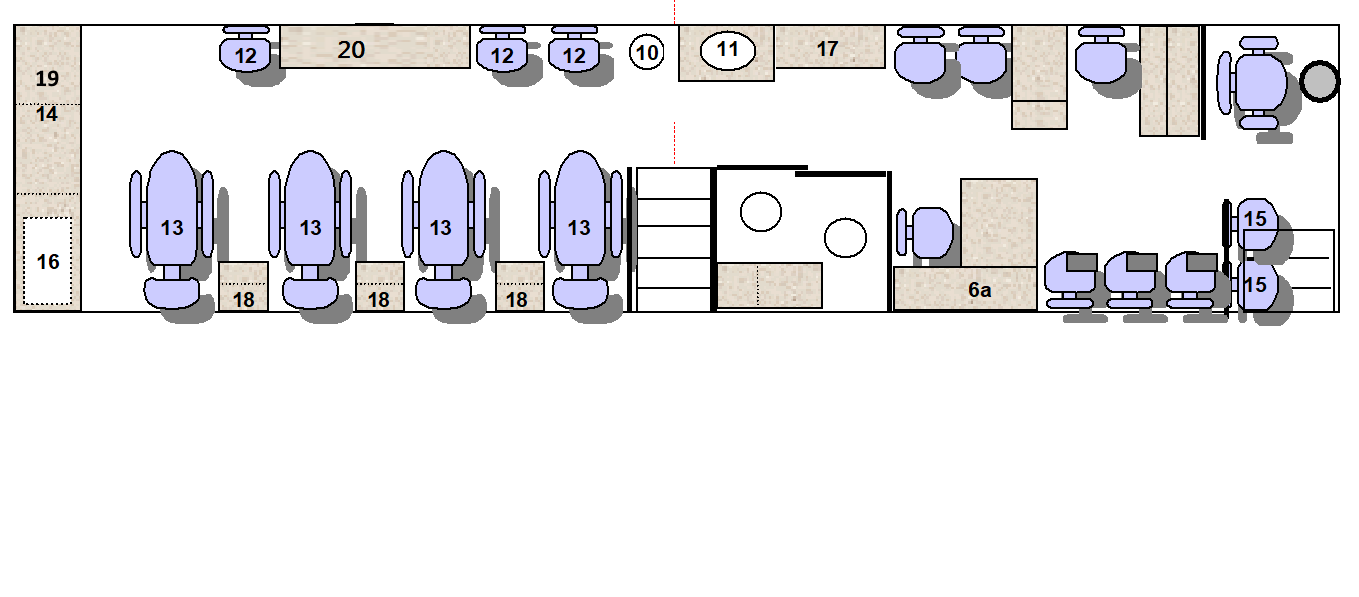 fotel kierowcy;szafka z nadstawką;fotele stałe z pasami bezpieczeństwa (wykorzystane w transporcie i jako poczekalnia), 3 szt. foteli przy drzwiach wejściowych wyposażone w rozkładane blaty niezbędne do wypełniania formularzy;fotel rejestracji, obrotowy z trzypunktowymi pasami bezpieczeństwa i fotel stanowiska do badania próbek krwi, obrotowy z trzypunktowymi pasami bezpieczeństwa;stolik stanowiska do poboru próbek z rozkładanym blatem;stolik rejestracji;6a.   stolik rejestracji z szafką zamykaną żaluzją;siedzisko lekarza obrotowe z oparciem biodrowym;siedzisko dawcy obrotowe;szafka lekarska z blatem pod laptop i aparat do mierzenia ciśnienia;kosz na śmieci;umywalka z obudową (szafką) i pojemnikiem na ręczniki jednorazowe oraz na środki do mycia rąk;taboret obrotowy z oparciem biodrowym wyposażony w pas bezpieczeństwa;fotel do pobierania krwi;szafka z półkami;fotele pilota składane (2 szt.) z trzypunktowymi pasami bezpieczeństwa;szafka z wieszakami na ubrania;szafki wielofunkcyjne;szafka wielofunkcyjna przy fotelach.blat wraz z szufladąblat roboczy z szufladamirozmieszczenie elementów graficznych mobilnego punktu poboru krwiNapisy na mobilnym punkcie poboru krwi wykonane z folii wylewanej. Ich ostateczna treść oraz rozmieszczenie elementów graficznych mobilnego punktu poboru krwi do ustalenia podczas realizacji umowy. Powierzchnia oklejenia ok. 30m2. Oklejenie powinno zawierać logotypy: RCKIK w Krakowie, Oznakowanie Unijne, informacje o projekcie unijnym – umieszczone min. po obu stronach pojazdu.Wykonawca oświadcza, że zapoznał się z sugerowanymi parametrami zabudowy części ambulatoryjnej i potwierdza, że zostanie ona wykonana z wytycznymi zamawiającego. ________________________________________ Data i podpis osoby upoważnionejl.p.Wymagany parametr / warunek granicznyNależy podać ofertowane parametry lub potwierdzić TAK/NIE tam gdzie nie ma wartości liczbowych. Należy podać ofertowane parametry lub potwierdzić TAK/NIE tam gdzie nie ma wartości liczbowych. Należy podać ofertowane parametry lub potwierdzić TAK/NIE tam gdzie nie ma wartości liczbowych. Należy podać ofertowane parametry lub potwierdzić TAK/NIE tam gdzie nie ma wartości liczbowych. Należy podać ofertowane parametry lub potwierdzić TAK/NIE tam gdzie nie ma wartości liczbowych. Należy podać ofertowane parametry lub potwierdzić TAK/NIE tam gdzie nie ma wartości liczbowych. Należy podać ofertowane parametry lub potwierdzić TAK/NIE tam gdzie nie ma wartości liczbowych. Należy podać ofertowane parametry lub potwierdzić TAK/NIE tam gdzie nie ma wartości liczbowych. Należy podać ofertowane parametry lub potwierdzić TAK/NIE tam gdzie nie ma wartości liczbowych. Należy podać ofertowane parametry lub potwierdzić TAK/NIE tam gdzie nie ma wartości liczbowych. Należy podać ofertowane parametry lub potwierdzić TAK/NIE tam gdzie nie ma wartości liczbowych. Należy podać ofertowane parametry lub potwierdzić TAK/NIE tam gdzie nie ma wartości liczbowych. PARAMETRY POJAZDU BAZOWEGO PARAMETRY POJAZDU BAZOWEGO PARAMETRY POJAZDU BAZOWEGO PARAMETRY POJAZDU BAZOWEGO PARAMETRY POJAZDU BAZOWEGO PARAMETRY POJAZDU BAZOWEGO PARAMETRY POJAZDU BAZOWEGO PARAMETRY POJAZDU BAZOWEGO PARAMETRY POJAZDU BAZOWEGO PARAMETRY POJAZDU BAZOWEGO PARAMETRY POJAZDU BAZOWEGO PARAMETRY POJAZDU BAZOWEGO PARAMETRY POJAZDU BAZOWEGO PARAMETRY POJAZDU BAZOWEGO Potwierdzenie parametru – numer załącznikaPotwierdzenie parametru – numer załącznikaPotwierdzenie parametru – numer załącznikaPotwierdzenie parametru – numer załącznikaPotwierdzenie parametru – numer załącznikaPotwierdzenie parametru – numer załącznikaPotwierdzenie parametru – numer załącznikaPotwierdzenie parametru – numer załącznikaPotwierdzenie parametru – numer załącznikaPotwierdzenie parametru – numer załącznikaWymiary zewnętrzne*Wymiary zewnętrzne*Wymiary zewnętrzne*Wymiary zewnętrzne*Wymiary zewnętrzne*Wymiary zewnętrzne*Wymiary zewnętrzne*Wymiary zewnętrzne*Wymiary zewnętrzne*Wymiary zewnętrzne*Wymiary zewnętrzne*Wymiary zewnętrzne*Wymiary zewnętrzne*Wymiary zewnętrzne*Rok produkcji 2023.TAK, PODAĆ:długość: od 11 900 do 13 500 mm. TAK, PODAĆ:szerokość: od 2 550 do 2 700 mm.TAK, PODAĆ:wysokość nie więcej niż 3 940 mm.TAK, PODAĆ:średnica zawracania mierzona po śladzie kół max. 24 000 mm.TAK, PODAĆ:Silnik*Silnik*Silnik*Silnik*Silnik*Silnik*Silnik*Silnik*Silnik*Silnik*Silnik*Silnik*Silnik*Silnik*wysokoprężny, 6-cio cylindrowy.TAKTAKTAKTAKmoc minimum: 310 kW lub mniejsza, o ile masowy wskaźnik mocy, mierzony w kW/t (będący ilorazem mocy nominalnej silnika i dopuszczalnej masy całkowitej) wyniesie nie mniej, niż 15”.TAK, PODAĆ:TAK, PODAĆ:TAK, PODAĆ:TAK, PODAĆ:moment obrotowy: min. 1900 Nm w zakresie od 930 do 1400 obr./min lub moment obrotowy: min. 2200 Nm w zakresie od 930 do 1350 obr./min.TAK, PODAĆ:TAK, PODAĆ:TAK, PODAĆ:TAK, PODAĆ:czystość spalin: minimum EURO 6 w technologii Ad Blue, zamawiający dopuszcza pojazd spełniający normę czystości spalin minimum EURO 6 bez dodatku Ad Blue.TAK, PODAĆ:TAK, PODAĆ:TAK, PODAĆ:TAK, PODAĆ:układ wtrysku oparty na technologii 6-ciu sekcji tłocząco-wtryskujących, zamawiający dopuszcza układ wtrysku oparty na technologii 6-ciu sekcji wtryskujących zasilanych pompą wysokociśnieniową, sterowanych komputerem (common rail) lub inny, równoważny rodzaj Common Rail.TAK, PODAĆ:TAK, PODAĆ:TAK, PODAĆ:TAK, PODAĆ:podgrzewany filtr paliwa i podgrzewacz wstępny paliwa (dopuszcza się również podgrzewany filtr paliwa i podgrzewany separator wody, przy czym przewody paliwowe prowadzone są w specjalnych izolacyjnych osłonach w pobliżu urządzeń emitujących ciepło) lub przewody prowadzone w okolicach urządzeń emitujących ciepło wykonane będą z metalu, natomiast w miejscach, gdzie nie ma urządzeń emitujących ciepło przewody zostaną wykonane z tworzyw sztucznych.TAK, PODAĆ:TAK, PODAĆ:TAK, PODAĆ:Skrzynia biegów*Skrzynia biegów*Skrzynia biegów*Skrzynia biegów*Skrzynia biegów*Skrzynia biegów*Skrzynia biegów*Skrzynia biegów*Skrzynia biegów*Skrzynia biegów*Skrzynia biegów*Skrzynia biegów*Skrzynia biegów*Skrzynia biegów*zautomatyzowana ze sterowaniem elektro-pneumatycznym lub manualna lub automatyczna hydrauliczna skrzynia biegów.TAK, PODAĆ:TAK, PODAĆ:TAK, PODAĆ:TAK, PODAĆ:retarder zespolony ze skrzynią.TAK, PODAĆ:TAK, PODAĆ:TAK, PODAĆ:TAK, PODAĆ:Układ hamulcowy*Układ hamulcowy*Układ hamulcowy*Układ hamulcowy*Układ hamulcowy*Układ hamulcowy*Układ hamulcowy*Układ hamulcowy*Układ hamulcowy*Układ hamulcowy*Układ hamulcowy*Układ hamulcowy*Układ hamulcowy*Układ hamulcowy*wyposażony w systemy: ABS, ASR, BA/EBA (asystent hamowania), EBS (elektroniczne sterowanie hamulcami), ESP (elektroniczny program stabilizacji).TAKTAKTAKpneumatyczny, dwuobwodowy, z podgrzewanym osuszaczem.TAKTAKTAKtarcze wentylowane lub tarcze nie wentylowane.TAKTAKTAKUkład kierowniczy*Układ kierowniczy*Układ kierowniczy*Układ kierowniczy*Układ kierowniczy*Układ kierowniczy*Układ kierowniczy*Układ kierowniczy*Układ kierowniczy*Układ kierowniczy*Układ kierowniczy*Układ kierowniczy*Układ kierowniczy*Układ kierowniczy*wspomagany hydraulicznie ze zmiennym przełożeniem lub przekładnia kierownicza wspomagana hydraulicznie ze stałym przełożeniem.TAK, PODAĆ:TAK, PODAĆ:TAK, PODAĆ:kierownica wielofunkcyjna z regulacją wysokości i kąta pochylenia (w dwóch płaszczyznach).TAKTAKTAKZawieszenie i osie pojazdu*Zawieszenie i osie pojazdu*Zawieszenie i osie pojazdu*Zawieszenie i osie pojazdu*Zawieszenie i osie pojazdu*Zawieszenie i osie pojazdu*Zawieszenie i osie pojazdu*Zawieszenie i osie pojazdu*Zawieszenie i osie pojazdu*Zawieszenie i osie pojazdu*Zawieszenie i osie pojazdu*Zawieszenie i osie pojazdu*Zawieszenie i osie pojazdu*Zawieszenie i osie pojazdu*zawieszenie pneumatyczne wszystkich osi, stabilizatory obu osi lub stabilizatory tylko osi przedniej.TAK, PODAĆ:TAK, PODAĆ:TAK, PODAĆ:TAK, PODAĆ:TAK, PODAĆ:oś przednia niezależna, bezobsługowa, bez potrzeby okresowego smarowania.TAKTAKTAKTAKTAKfunkcja opuszczania i podnoszenia nadwozia oraz automatyczne utrzymywanie poziomu nadwozia.TAKTAKTAKTAKTAKautobus dwuosiowy.TAKTAKTAKTAKTAKOgumienie*Ogumienie*Ogumienie*Ogumienie*Ogumienie*Ogumienie*Ogumienie*Ogumienie*Ogumienie*Ogumienie*Ogumienie*Ogumienie*Ogumienie*Ogumienie*bezdętkowe o wymiarach min. 295/80 R22,5 lub 315/70 R22,5” opony całoroczne, od jednego producenta, inny bieżnik osi napędowej (bliźniaczej) i kierowanej.  Konstrukcja nadwozia*Konstrukcja nadwozia*Konstrukcja nadwozia*Konstrukcja nadwozia*Konstrukcja nadwozia*Konstrukcja nadwozia*Konstrukcja nadwozia*Konstrukcja nadwozia*Konstrukcja nadwozia*Konstrukcja nadwozia*Konstrukcja nadwozia*Konstrukcja nadwozia*Konstrukcja nadwozia*Konstrukcja nadwozia*nadwozie samonośne, stalowa kratownica przestrzenna z obwiedniowymi wzmocnieniami przeciw kabotażowymi, zamawiający dopuszcza podwozie typu modułowego o charakterze mieszanym (tj. rama i elementy kratownicy), dopuszcza się również pojazdy, które posiadają konstrukcję wykonaną z profili z zastosowaniem stali nierdzewnej z uwzględnieniem zabezpieczeń antykorozyjnych, o których mowa w pkt. 24.TAK, PODAĆ:TAK, PODAĆ:TAK, PODAĆ:TAK, PODAĆ:TAK, PODAĆ:TAK, PODAĆ:TAK, PODAĆ:zabezpieczenie antykorozyjne wewnątrz i na zewnątrz profili stalowych.TAKTAKTAKTAKTAKTAKTAKklapy luków bagażowych na zawiasach poziomych lub na pantografach powodujących równoległe względem ściany bocznej uniesienie klap, klapy umożliwiające dostęp do agregatu i prostownika wyposażone w zamki lub inny system umożliwiający ręczne otwarcie luków w przypadku braku zasilania (jeżeli zaoferowane zostaną klapy otwierane zdalnie z kabiny kierowcy).TAK, PODAĆ:TAK, PODAĆ:TAK, PODAĆ:TAK, PODAĆ:TAK, PODAĆ:TAK, PODAĆ:TAK, PODAĆ:klapy wykonane z aluminium lub kompozytów lub stali.TAKTAKTAKTAKTAKTAKTAKpojemność bagażnika głównego min. 9,5 m3.TAK, PODAĆ:TAK, PODAĆ:TAK, PODAĆ:TAK, PODAĆ:TAK, PODAĆ:TAK, PODAĆ:TAK, PODAĆ:kontrolowana strefa zgniotu przedniej części nadwozia zabezpieczająca kierowcę i pilota przed skutkami zderzenia czołowego.TAKTAKTAKTAKTAKTAKTAKprzygotowanie do montażu haka holowniczego (musi zawierać złącze elektryczne).TAKTAKTAKTAKTAKTAKTAKOkna*Okna*Okna*Okna*Okna*Okna*Okna*Okna*Okna*Okna*Okna*Okna*Okna*Okna*sferyczna szyba przednia, warstwowa klejona do nadwozia lub przednia szyba jest sferyczna, warstwowa oraz fabrycznie przyciemniona w stopniu w jakim pozwalają przepisy homologacyjne, a przed nadmiernym nasłonecznieniem chroni elektrycznie sterowana roleta przedniej szyby lub szkło solarne. TAK, PODAĆ:TAK, PODAĆ:TAK, PODAĆ:TAK, PODAĆ:TAK, PODAĆ:TAK, PODAĆ:TAK, PODAĆ:TAK, PODAĆ:TAK, PODAĆ:szyby boczne zespolone podwójne, przyciemnione na czarno, klejone do nadwozia.TAKTAKTAKTAKTAKTAKTAKTAKTAKDrzwi*Drzwi*Drzwi*Drzwi*Drzwi*Drzwi*Drzwi*Drzwi*Drzwi*Drzwi*Drzwi*Drzwi*Drzwi*Drzwi*drzwi przednie i tylne otwierane odskokowo na zewnątrz o szerokości portalu minimum 680 mm każde (bądź tylko na wysokości drzwi przednich od 400 mm do 1700 mm licząc od stopnia w pierwszych drzwiach).TAK, PODAĆ:TAK, PODAĆ:TAK, PODAĆ:TAK, PODAĆ:TAK, PODAĆ:TAK, PODAĆ:TAK, PODAĆ:TAK, PODAĆ:TAK, PODAĆ:TAK, PODAĆ:wysokość światła drzwi przednich min. 2000 mm, wysokość światła drzwi tylnych min. 1800 mm.TAK, PODAĆ:TAK, PODAĆ:TAK, PODAĆ:TAK, PODAĆ:TAK, PODAĆ:TAK, PODAĆ:TAK, PODAĆ:TAK, PODAĆ:TAK, PODAĆ:TAK, PODAĆ:otwierane pneumatycznie z zabezpieczeniem przeciwzakleszczeniowym pasażera, zamawiający dopuszcza również otwierane elektrycznie.TAK, PODAĆ:TAK, PODAĆ:TAK, PODAĆ:TAK, PODAĆ:TAK, PODAĆ:TAK, PODAĆ:TAK, PODAĆ:TAK, PODAĆ:TAK, PODAĆ:TAK, PODAĆ:TAK, PODAĆ:Stanowisko kierowcy* Stanowisko kierowcy* Stanowisko kierowcy* Stanowisko kierowcy* Stanowisko kierowcy* Stanowisko kierowcy* Stanowisko kierowcy* Stanowisko kierowcy* Stanowisko kierowcy* Stanowisko kierowcy* Stanowisko kierowcy* Stanowisko kierowcy* Stanowisko kierowcy* Stanowisko kierowcy* fotel z zawieszeniem pneumatycznym, z podłokietnikami i zintegrowanym zagłówkiem, wyposażony w trzypunktowy pas bezpieczeństwa oraz z pełną regulacją.TAKTAKTAKTAKTAKTAKTAKTAKTAKTAKTAKosobna klimatyzacja i ogrzewanie dla kierowcy.TAKTAKTAKTAKTAKTAKTAKTAKTAKTAKTAKdmuchawa z regulacją temperatury powietrza, kierunku i wydajności nadmuchu. TAKTAKTAKTAKTAKTAKTAKTAKTAKTAKTAKindywidualna regulacja temperatury z klimatyzacji. TAKTAKTAKTAKTAKTAKTAKTAKTAKTAKTAKelektrycznie sterowane i ogrzewane lusterka zewnętrzne, lusterka szerokokątne, zintegrowane.TAKTAKTAKTAKTAKTAKTAKTAKTAKTAKTAKpierwsza szyba z lewej strony czyli tzw. okno od strony kierowcy (przednia i boczna lewa) wyposażone w rolety, dodatkowo lewa szyba boczna podgrzewana lub część otwierana okna kierowcy, stanowiąca przeważającą część całego okna kierowcy, będzie podgrzewana pod warunkiem, że pozostałe części okna nie będą zawężać pola widzenia kierowcy.TAK, PODAĆ:TAK, PODAĆ:TAK, PODAĆ:TAK, PODAĆ:TAK, PODAĆ:TAK, PODAĆ:TAK, PODAĆ:TAK, PODAĆ:TAK, PODAĆ:TAK, PODAĆ:TAK, PODAĆ:wszystkie urządzenia informacyjne, w tym elektroniczny tachograf, wyświetlacz komputera, radio muszą znajdować się w zasięgu wzroku, a ich obserwowanie w trakcie jazdy nie może powodować konieczności zmiany pozycji kierowcy.TAKTAKTAKTAKTAKTAKTAKTAKTAKTAKTAKstanowisko kierowcy wyposażone w pojedynczy fotel pilocki z trzypunktowymi pasami bezpieczeństwa.TAK, PODAĆ:TAK, PODAĆ:TAK, PODAĆ:TAK, PODAĆ:TAK, PODAĆ:TAK, PODAĆ:TAK, PODAĆ:TAK, PODAĆ:TAK, PODAĆ:TAK, PODAĆ:TAK, PODAĆ:Wyposażenie dodatkoweWyposażenie dodatkoweWyposażenie dodatkoweWyposażenie dodatkoweWyposażenie dodatkoweWyposażenie dodatkoweWyposażenie dodatkoweWyposażenie dodatkoweWyposażenie dodatkoweWyposażenie dodatkoweWyposażenie dodatkoweWyposażenie dodatkoweWyposażenie dodatkoweWyposażenie dodatkoweapteczka pierwszej pomocy - 2 szt.TAKTAKTAKTAKTAKTAKTAKTAKgaśnica - 2 szt.TAKTAKTAKTAKTAKTAKTAKTAKlampa ostrzegawcza ręczna migająca - 1 szt.TAKTAKTAKTAKTAKTAKTAKTAKtrójkąt ostrzegawczy - 1 szt.TAKTAKTAKTAKTAKTAKTAKTAKklin pod koła - 2 szt.TAKTAKTAKTAKTAKTAKTAKTAKpodnośnik hydrauliczny - 1 szt.TAKTAKTAKTAKTAKTAKTAKTAKskrzynka z kompletem narzędzi i wężem do pompowania kół - 1 szt.TAKTAKTAKTAKTAKTAKTAKTAKkoło zapasowe - 1 szt.TAKTAKTAKTAKTAKTAKTAKTAKkamizelka odblaskowa - 3 szt.TAKTAKTAKTAKTAKTAKTAKTAKimmobilizer (urządzenie bezobsługowe, tzn. zintegrowane z kluczykiem); Dopuszcza się rozwiązanie polegające na dołączeniu do kluczyka „pastylki-transmitera”.TAKTAKTAKTAKTAKTAKTAKTAKzłącza pneumatyczne przednie i tylne.TAKTAKTAKTAKTAKTAKTAKTAKTAKczujniki pożarowe w komorze silnika i bagażnika.TAKTAKTAKTAKTAKTAKTAKTAKTAKBezpieczeństwo i łącznośćBezpieczeństwo i łącznośćBezpieczeństwo i łącznośćBezpieczeństwo i łącznośćBezpieczeństwo i łącznośćBezpieczeństwo i łącznośćBezpieczeństwo i łącznośćBezpieczeństwo i łącznośćBezpieczeństwo i łącznośćBezpieczeństwo i łącznośćBezpieczeństwo i łącznośćBezpieczeństwo i łącznośćBezpieczeństwo i łącznośćBezpieczeństwo i łącznośćsygnał dźwiękowy ostrzegawczy o cofaniu.TAKTAKTAKTAKTAKTAKTAKTAKaktywny tempomat odległości.TAKTAKTAKTAKTAKTAKTAKTAKasystent martwego pola alarmujący kierowcę poprzez sygnał akustyczny i świetlny lub poprzez inne rozwiązania stosowane przez producentów pojazdów.TAKTAKTAKTAKTAKTAKTAKTAKdla bezpieczeństwa podczas parkowania i wyjazdów - kamera cofania z monitorem dostępnym dla kierowcy.TAKTAKTAKTAKTAKTAKTAKTAKPARAMETRY SZCZEGÓŁOWE ZABUDOWY  PARAMETRY SZCZEGÓŁOWE ZABUDOWY  PARAMETRY SZCZEGÓŁOWE ZABUDOWY  l.p.Sugerowany parametrParametry oferowane przez wykonawcęOpis ogólnyOpis ogólnyOpis ogólnyłatwa w utrzymaniu czystości wykładzina podłogowa wyoblona do wysokości min.10 cm wzdłuż burt bocznych, antypoślizgowa.Takobok lub za stanowiskiem kierowcy możliwa przeszklona ścianka działowa.Takmeble – wykonane z materiałów drewnopodobnych pkt.   9 (rys. poz. 9), 16 (rys. poz. 6a) , 23 (rys. poz. 5) , 24 (rys. poz. 2), 25 (rys. poz. 2), 30 (rys. poz. 19), 34 (rys. poz.18), 36 (rys. poz. 14, rys. poz. 16), 41 (rys. poz. 20)Takszuflady i zawiasy wyposażone w system domykania z cichym domykiem.Takszuflady i drzwiczki szafek wyposażone w zamki z przyciskiem typu „zamknij-otwórz” zabezpieczające przed niepożądanym wysunięciem lub otwarciem w czasie jazdy. Takblaty robocze oraz blaty szafek wykonane z konglomeratu kwarcowo-granitowego chemoodpornego.TakGabinet lekarskiGabinet lekarskiGabinet lekarskiwydzielony z drzwiami przesuwnymi z zamkiem i ograniczoną widocznością z zewnątrz i wewnątrz mobilnego punktu poboru krwi nieprzeźroczyste.Takodpowiednio intensywna wentylacja z klimatyzacją.Tak- szafka lekarska zamykana na klucz z blatem pod laptop i aparat do mierzenia ciśnienia o wym. ok. 1000 mm x 500 mm (rys. poz. 9).- w gabinecie lekarskim potrzebny jest wyłącznik dźwięku z systemu nagłośnienia umiejscowiony w okolicach szafki lekarskiej. Taksiedzisko obrotowe dla lekarza z oparciem biodrowym z regulacją wysokości siedziska (rys. poz. 7).Taksiedzisko uchylne lub obrotowe dla krwiodawcy (na rys. nr 8).Takpodwójne gniazdo 230 V - 1 szt.Takoświetlenie punktowe miejsca pracy.Takwieszaki na rzeczy krwiodawcy i lekarza.Takszyba zewnętrzna wyposażona w regulowaną roletę wewnętrzną oraz dodatkową folię przyciemniającą.TakRejestracja dawcówRejestracja dawcówRejestracja dawcówblat roboczy (na rys. poz. 6) o wym. ok. 800 mm x 800 mm, + dodatkowy blat boczny o wym. ok. 400 mm x1300 mm (na rys. poz. 6a) z szafką z półkami o wym. ok. gł. 400mm x szer. 500 mm zamykana żaluzją, na stanowisku rejestracyjnym przycisk do otwierania drzwi powinien znajdować się na poziomie blatu.Takwszystkie fotele i taborety obrotowe z oparciem biodrowym wyposażone w pasy bezpieczeństwa oraz możliwością wyposażenia, po uzgodnieniu z zamawiającym, w odkładane blaty z możliwością ich demontażu niezbędne do wypełniania formularzy (na rys. poz. 3) - 3 szt. dopuszcza się także zaoferowanie taboretów obrotowych z oparciem biodrowym bez pasów bezpieczeństwa.Tak2 krzesła lub taborety obrotowe ruchome z oparciem, z możliwością regulacji wysokości i siedzenia, z zabezpieczeniem podczas jazdy (blokada).Takoświetlenie punktowe nad blatem (na rys. poz. 6) i fotelami (na rys. poz. 3).Takpodwójne gniazdo 230 V – 2 szt.Takwieszaki na odzież wierzchnią dawcówTakmożliwość montażu przeszklonych ścianek działowych osadzonych na pionowych wyprofilowanych rurach ok. 4 szt.TakPobieranie krwi do badań laboratoryjnychPobieranie krwi do badań laboratoryjnychPobieranie krwi do badań laboratoryjnychblat roboczy (rozkładany) na hemoglobinometr i do pobierania próbek krwi o wym. ok. 500 mm x 700/900 mm (rys. poz. 5) z szufladą na prowadnicach pod całą nierozkładana powierzchnią, o wysokości 5 cm z blokadą na czas podróży,+ dodatkowy blat roboczy o gł. ok. 300mm 10 cm odsunięty od szafki za kierowcą poprowadzony do blatu roboczego z rys. poz. 5Takza stanowiskiem kierowcy szafka o wym. ok. gł. 450 mm x szer. 900 mm wys. 1600 mm (rys. poz. 2).Takza szafką, o której mowa w punkcie 24 szafka z blatem roboczym o wym. ok. gł.550 mm x szer. 900 mm z drzwiami przesuwnymi z nadstawką zamykaną żaluzją aluminiową o wym. ok. gł. 300 mm x szer.900 mm (rys. poz. 2).Takfotel w laboratorium - obrotowy z pasami bezpieczeństwa (rys. poz. 4);Takfotele z pasami bezpieczeństwa (rys. poz. 3 i 4) - 2 szt., w tym jeden obrotowy z tapicerowanym podłokietnikiem.Takoświetlenie punktowe blatów roboczych.Takpodwójne gniazdo 230V - 2 szt.TakCzęść gastronomicznaCzęść gastronomicznaCzęść gastronomicznablat roboczy szer.1060 mm gł. 300 mm wys. od podłogi 1050 mm (rys. poz. 19).Pod blatem roboczym dwie wysuwane szuflady po 530 mm szerokości wys. 180 mm – jedna zamykana na kluczyk, druga wyposażona w zamek z przyciskiem typu zamknij otwórz.Pod blatem wolna przestrzeń.Takgniazdo elektryczne podwójne 230 V - 1 szt.TakZasadnicza część robocza – pobieranie krwiZasadnicza część robocza – pobieranie krwiZasadnicza część robocza – pobieranie krwifotele do pobierania krwi (oddzielone ścianką od strony wejścia) usytuowane zgodnie z dyspozycją zamawiającego, wyposażone w pasy bezpieczeństwa (łącznie ilość foteli wyposażonych w pasy bezpieczeństwa w pojeździe 9 plus 1 kierowcy) (rys. poz.13).Tak- konstrukcja fotela „kołyskowa” umożliwiająca zajęcie przez dawcę pozycji siedzącej z podparciem na całej długości ciała oraz możliwość szybkiej zmiany położenia fotela z dawcą do pozycji, w której górna cześć ciała znajdować się będzie w pozycji horyzontalnej „nogi wyżej niż głowa” - zakres ruchomości powinien umożliwić ułożenie nóg na różnych wysokościach w zakresie od kąta 90 stopni do pozycji Trendelenburga. Konstrukcja foteli i ich umiejscowienie nie może powodować podczas zmiany pozycji uderzania fotelem w ścianki pojazdu oraz zablokowania komunikacji w pojeździe. - fotele dla dawców w części stanowiącej podparcie dla podudzi ruchome, tapicerowane, zakończone podnóżkiem nieposiadającym ostrych krawędzi. - wyposażone w 2 tapicerowane, regulowane podłokietniki o szer. min. 110 mm (z możliwością swobodnego odwiedzenie podłokietnika w górę w celu swobodnego dostępu do fotela), podłokietniki regulowane na boki i góra- dół w celu dopasowania ułożenia przedramienia dawcy.- tapicerka foteli wykonana z tworzywa odpornego na zmywanie, materiały dezynfekcyjne i promieniowanie UV.- miękkie obicie.- możliwość regulacji foteli elektrycznie, pneumatycznie lub w inny sposób eliminujący użycie siły mięśni.- szerokość siedziska i oparcia nie mniejsza niż 450 mm (maksymalna szerokość wraz z podłokietnikami 650 mm).- układ foteli i szafek wielofunkcyjnych: naprzemiennie fotel-szafka. Takpomiędzy fotelami dawców (w układzie konstrukcji kołyskowej) 3 szafki wielofunkcyjne (rys. poz.18) zamykane zwijanymi roletami posiadającymi blat roboczy do pracy stojącej, miejsce dla wagomieszarki, wewnętrzną półkę do umieszczenia czytników i zgrzewarek ręcznych, podwójne gniazdko 230 V do zasilania wagomieszarek.TakWyposażenie - instalacja 4 wagomieszarek z szafkami wraz z laptopem w ilości 1 sztuka.Urządzenia oznaczone znakiem CE. Rok produkcji 2022/2023.Urządzenie będące wyrobem medycznym.Urządzenia fabrycznie nowe, kompletne i po podłączeniu gotowe do użytku bez dodatkowych zakupów czy inwestycji.Wagomieszarki muszą być kompatybilne z oprogramowaniem ZamawiającegoUrządzenia przystosowane do wszystkich dostępnych na polskim rynku pojemników do pobierania krwi (w tym z filtrem in-line). Szalka wyposażona w uchwyt filtra.Urządzenie posiada przy uruchomieniu program kontroli prawidłowości ważenia przed rozpoczęciem pracy za pomocą odważnika o masie zgodnej z wymogami producenta. W przypadku wskazania wagi poza wymaganym zakresem (500 ± 5g) urządzenie nie pozwoli na pobór krwi.Automatyczne tarowanie przed rozpoczęciem pobierania krwi.Programowanie pobieranej objętości krwi w zakresie 100-650 ml.Dokładność ważenia +/- 1%. Wymagana co najmniej dla wagi odpowiadającej jednostce pobranej krwi pełnej (400 – 450 ml).Regularne mieszanie pobieranej krwi, monitorowanie oraz wyświetlanie aktualnie pobranej objętości krwi i aktualnego czasu trwania donacji.Obsługa urządzenia przy pomocy przycisków membranowych.Czytelny wyświetlacz LCD z podświetleniem (wyświetlacz główny), umieszczony z przodu urządzenia z podświetleniem pokazujący aktualną objętość pobranej krwi, aktualny czas trwania donacji i całkowity czas po jej zakończeniu oraz datę i godzinę.Zasilanie akumulatorowe i sieciowe (wydajny system zasilania bateryjnego, 8  godzin pracy na jednym komplecie akumulatorów).Port USB znajdujący się z przodu urządzenia (umożliwia elektroniczny zapis danych na pendrive).Alarm wizualny oraz akustyczny niewłaściwego przepływu krwi.Akustyczna i wizualna sygnalizacja zakończenia pobierania. Sygnalizacja wizualna pozwalająca na identyfikację urządzenia z większej odległości.Automatyczne zakończenie pobierania przez zaciśnięcie drenu po pobraniu zaprogramowanej objętości krwi.Wagomieszarka wyposażona w automatyczny zawór zamykający dopływ krwi do pojemnika kolekcyjnego po pobraniu żądanej objętości krwi, o budowie uniemożliwiającej wyjęcie drenu kolekcyjnego z zaworu podczas donacji. Zawór musi być umieszczony centralnie, aby umożliwiać wykorzystanie wagomieszarki z obu stron. Zintegrowana z wagomieszarką ręczna głowica zgrzewająca do drenów, połączenie z wagomieszarką giętkie o długości min. 1 metra, możliwość zgrzewania drenów w różnych typach pojemników do poboru krwi w dowolnym odcinku, system kontroli zgrzewania (sygnalizacja świetlna i dźwiękowa błędu zgrzewu), zgrzewy z perforacją umożliwiającą ręczne oddzielenie zgrzewów, możliwość demontażu ręcznej głowicy zgrzewającej w celu czyszczenia bez użycia narzędzi. Zgrzewarka umieszczona na uchwycie (brak konieczności jej odkładania poza obrysem wagomieszarki, tj. np. na blacie).Czytnik kodów kreskowych połączony z wagomieszarką przewodem o długości min. 1 metra pracujący w standardzie ISBT128. Czytnik umieszczony na uchwycie na wysokości co najmniej 0,5 m od podstawy urządzenia, umożliwiającym odczytywanie kodów kreskowych próbek i/lub pojemników bez konieczności wyjmowania czytnika z uchwytu. Aktualizacja oprogramowania w okresie gwarancji bezpłatna, okres gwarancji minimum 24 miesiące. Licencja na oprogramowanie dożywotnia.Oddzielny panel sterujący umocowany na wysokości co najmniej 0,5 m od podstawy urządzenia umożliwiający obsługę urządzenia w pozycji pionowej bez konieczności pochylania się nad wagomieszarką oraz zawierający informacje dla dawcy dotyczące przebiegu donacji. Panel umieszczony z przodu wagomieszarki – maksymalnie w odległości 10 cm od wyświetlacza głównego.Skanowanie probówek podczas poboru nie może zakłócać dawcy wizualnej kontroli przepływu krwi i konieczności pracy ręką.Urządzenie wyposażone w walizkę transportową, służąca jednocześnie jako podstawka pod wagomieszarkę.Walizka transportowa wyposażona w gniazdo zasilania pozwalające na ładowanie akumulatora wagomieszarki bez jej wyjmowania z walizki.Maksymalna waga wagomieszarki wraz z akcesoriami (zasilacz, akumulator, zgrzewarka, czytnik, panel sterujący) i walizką transportową: 8,6 kg.  Oprogramowanie urządzenia w języku polskim, na wyświetlaczu pojawiają się polecenia i komunikaty w języku polskim. Aktualizacja oprogramowania w okresie gwarancji bezpłatna, okres gwarancji minimum 24 miesiące. Licencja na oprogramowanie dożywotnia.Możliwość elektronicznego zapisu danych dotyczących minimum 100 donacji. Zakres danych opisujących donację:data i czas rozpoczęcia donacji,numer identyfikacyjny (seryjny) wagomieszarki,numer donacji,kod zestawu,kod LOT,numery donacji sczytywanych probówek pobieranych w trakcie donacji,identyfikacja osoby pobierającej (kod operatora),czas trwania donacji,zadana i pobrana objętość,kwalifikacja zestawu do pobierania krwi,Transmisja do systemu Bank Krwi poniższych danych dotyczących donacji, następująca bezpośrednio po zakończeniu donacji za pośrednictwem łącza radiowego niepodatnego na zakłócenia zewnętrzne pomiędzy wagomieszarką a komputerem zarządzającym jej pracą:data donacji, numer identyfikacyjny (seryjny) wagomieszarki,numer donacji,kod zestawu,kod LOT,identyfikacja osoby pobierającej (kod operatora),czas trwania donacji,pobrana objętość krwi,kwalifikacja zestawu do pobierania krwi,Instrukcja użytkowania w języku polskim.Autoryzowany serwis na terenie Polski.Gwarancja na urządzenia 24 miesiące od daty instalacji.Instalacja obejmuje kwalifikację instalacyjną, kwalifikację operacyjną oraz szkolenie personelu w ilości pięciu osób do siedmiu dni po terminie odbioru.Komputer przenośny typu laptop z systemem operacyjnym minimum Windows 10 w wersji Proffesional wyposażony w modem USB GSM/LTE oraz filtr prywatyzujący
Parametry minimalne: Ekran: 15.6", 1920 x 1080px, Rozdzielczość ekranu: 1920 x 1080; Procesor: Intel Core i5-1235U; Wielkość pamięci RAM [GB]: 16; Dysk: 500 GB SSD; Rodzaj matrycy: Matowa; Waga poniżej [kg]: 1.8.Takprzy tylniej ścianie autobusu od lewej strony szafka bez półek z dwoma podwójnymi haczykami na ubrania z suwaną roletą o wymiarach szer. 580 mm gł. 300 mm, wys. 1330 mm (rys. poz. 16).szafka z 4 półkami szer.580 mm gł. 300 mm wys. 1550 mm (rys. poz. 14).Takoświetlenie punktowe nad każdym fotelem oraz nad blatem roboczymTakpodwójne gniazdo 230 V - 2 szt. przy każdym foteluTakza fotelami do poboru krwi przy oknie zamontowana chromowana rurka (reling) z zawieszonymi koszyczkami na drobny sprzęt, na wysokości ok. 1700 mm (możliwość umieszczenia wieszaka na płyny infuzyjne - możliwość podłączenia kroplówki)Takokno tylne wyposażone w regulowaną roletę wewnętrzną, z tyłu w okolicach okna haczyki na ubrania Taknaprzeciwko foteli dawców blat roboczy o wymiarach:szer. 1300 mm gł. 400 mm wys. 900 mm pod blatem dwa rzędy szuflad wysuwanych z zabezpieczeniami – przycisk typu zamknij otwórz szer. 650 mm wys. 180 mm pod szufladami wolna przestrzeń przy podłodze zakończona blatem – (rys. poz. 20)TakInstalacje sanitarneInstalacje sanitarneInstalacje sanitarnezbiornik czystej zimnej wody o pojemności ok. 100 litrów zabezpieczony termicznie przed zamarzaniem wody podczas garażowania w czasie mrozu na wolnym powietrzuTakpodgrzewacz przepływowy wody czynny w czasie postojuTakzbiornik na brudną wodę o pojemności ok. 100 litrów z zabezpieczeniem termicznym jak w punkcie 46Takmetalowa umywalka z baterią łokciową oraz z metalową szafką (obudową). Takkosz o pojemności 80 l usytuowany przy umywalceTakUkład elektrycznyUkład elektrycznyUkład elektrycznyagregat prądotwórczy 230/400V/50Hz o mocy ok. 18 kW zasilany paliwem ze zbiornika głównego do zasilania wszystkich urządzeń pokładowych i medycznych wyłącznie na postoju wraz z systemem zasilania - układem hybrydowym, gdzie głównym elementem jest bank baterii (z monitoringiem i nadzorem stanu naładowania baterii) wspomagający agregat prądotwórczy 230/400V/50Hz o mocy wystarczającej do zasilania wszystkich urządzeń pokładowych, w tym klimatyzacji i medycznych, przy wyłączonym silniku mobilnego punktu poboru krwi. Agregat zabudowany w bagażniku w zabudowie dźwiękochłonnej. Możliwość używania agregatu tylko podczas postoju pojazdu. Możliwość zasilania urządzeń medycznych (nie wchodzących w skład dostawy mobilnego punktu poboru krwi) o łącznej mocy min. 10 kW, okres gwarancji min. 36 miesięcy.Takzespół prostowniczy do agregatu prądotwórczego 12/ 24 V automatyczny.Takzasilanie z zewnętrznego źródła prądu trójfazowego 400V lub dwóch obwodów jednofazowych o mocy 230 V.Takkable zasilania zewnętrznego: 2 x 230 V x 50 m każdy. 1 x 400 V x 50 m nawijany na bęben posiadający własny napęd elektryczny.Takpodwójne gniazda 230V - 10 szt., rozmieszczone w pobliżu stanowisk roboczych + 2 szt. w luku bagażowym i 2 szt. w luku wyłożonym materiałem łatwo zmywalnym (pkt. 26).Takgniazda 24V - nie miej niż 10 szt., z tego 2 sztuki w lukach bagażowych.Takgniazda 12V - 2 szt. w lukach bagażowych.Takrodzaj instalacji - klasyczna LAN z podłączeniem do każdego stanowiska.Takukład elektryczny zapewniający pracę w trzech niezależnych trybach:- brak zasilania zewnętrznego: agregat prądotwórczy umożliwia funkcjonowanie wszystkich urządzeń pokładowych i medycznych łącznie z klimatyzacją,- zasilanie zewnętrzne trójfazowe 400 V: funkcjonują wszystkie urządzenia, bez konieczności uruchamiania agregatu prądotwórczego,- zasilanie zewnętrzne 2 obwody jednofazowe 230 V (tryb awaryjny) zasilające dwa obwody:układ prostowniczo-akumulatorowy pojazdu, układ zasilający gniazda elektryczne 230 VTaktablica sterownicza (klimatyzacja, markizy, wentylacja, agregat prądotwórczy) umieszczona w przedziale kierowcy.Takzestaw „konwersyjny” umożliwiający włączenie przewodów do gniazd o różnych standardach – dotyczy to przewodów jedno i trójfazowych (zestaw umożliwia zasilanie zainstalowanych instalacji mobilnego punktu poboru krwi – zespołu prądotwórczego i spalinowego z prądu 230 V; 400 V oraz silnika spalinowego agregatu).TakOświetlenieOświetlenieOświetlenieogólne zapewniające natężenie nie mniej niż 500 luxów.Takpunktowe - ledowe z możliwością ustawienia kierunku nad stanowiskami roboczymi o natężeniu min. 500 luxów.Takpodświetlane stopnie wejściowe.Takoświetlenie nocne.Takoświetlenie luków bagażowych.Takreflektory główne halogenowe lub ksenonowe (umiejscowione na zewnątrz pojazdu znajdujące się w górnej części autokaru i oświetlające jej przestrzeń boczną).Takoświetlenie zabudowy pojazdu bazowego nie może zmniejszać wysokości ciągu komunikacyjnego.TakOgrzewanie i wentylacjaOgrzewanie i wentylacjaOgrzewanie i wentylacjaogrzewanie konwektora w zasilane dodatkowym agregatem typu WEBASTO lub równoważne o wydajności takiej, aby na postoju utrzymać wewnątrz mobilnego punktu poboru krwi temperaturę dodatnią około +20°C, nawet przy często otwieranych drzwiach.Takkurtyny powietrzne przy drzwiach i w luku bagażowym.Takklapy dachowe (wyposażone w moskitierę) sterowane i otwierane elektrycznie z miejsca kierowcy z możliwością lub bez możliwości otwierania ręcznego - 2 szt.Takautomatyczna klimatyzacja, zapewniająca obniżenie temperatury o co najmniej 10°C w stosunku do temperatury zewnętrznej.Takklimatyzacja i wentylacja rozwiązana w taki sposób, aby nie występował bezpośredni nawiew na krwiodawców i obsługę.Takklimatyzacja całego wnętrza pracująca przy wyłączonym silniku mobilnego punktu poboru krwi.Takklimatyzacja i ogrzewanie z możliwością regulacji sektorami (gabinet lekarski, pobieranie próbek krwi do badań, rejestracja dawców itp.).Takniezależne ogrzewanie elektryczne wewnątrz pojazdu do temperatury ok. 8ºC, w czasie postoju pojazdu po zakończonej pracy w okresie zimowym z zewnętrznego źródła.TakSprzęt audio i nagłośnienieSprzęt audio i nagłośnienieSprzęt audio i nagłośnieniezestaw audio – wideo pokładowy kierowcy 2 x 50+/-10W: radio, wzmacniacz, odtwarzacz CD/DVD/BLUERAY.Takelektroniczna tablica informacyjna umożliwiająca wyświetlanie komunikatów w technologii diodowej zamieszczona pod zegarem (zabudowa stanowiska kierowcy), widoczna na zewnątrz.Taksystem umożliwiający bezprzewodowe połączenie łączem bezpiecznym z Internetem przy wykorzystaniu technologii mobilnej 5G.TakInne parametryInne parametryInne parametryelektrycznie sterowane markizy na całej długości mobilnego punktu poboru krwi, po obu stronach o wysięgu nie mniejszym niż 1,5 m, z awaryjnym ręcznym trybem pracy.Takblokada otwarcia markiz w czasie pracy głównego silnika pojazdu.Takdodatkowa sprężarka do wielokrotnego otwierania i zamykania drzwi w czasie postoju.Takgniazda elektryczne na wysokości ok. 50-80 cm od poziomu podłogi.Takzabezpieczenie szuflad i drzwi mebli przed otwarciem w czasie jazdy za pomocą zamka.Taktapicerka łatwo zmywalna, z wyjątkiem fotela kierowcy.Takblaty robocze bez ostrych krawędzi (z zaokrąglonymi narożnikami) wykonane z materiału łatwo zmywalnego, odpornego na preparaty dezynfekcyjne i promieniowanie UV (zgodnie z pkt. 4).Takposzycie wewnętrzne z materiałów gładkich, łatwo zmywalnych.Takwszystkie zastosowane materiały w części ambulatoryjnej powinny posiadać stosowne atesty CE.Takkolorystyka zewnętrzna biało czerwona lakierowana, wnętrza – odcienie szarości.Taktreść napisów - do uzgodnienia po podpisaniu umowy - Powierzchnia oklejenia ok. 30m2. Oklejenie powinno zawierać logotypy: RCKIK w Krakowie, Oznakowanie Unijne, informacje o projekcie unijnym – umieszczone min. po obu stronach pojazdu.Taksiedziska uchylne przy kierowcy wyposażone w pasy bezpieczeństwa.Tak88.kołpaki kół ze stali szlachetnej.Tak89.okna boczne z zewnątrz wyposażone w markizy, automatycznie sterowane podczas postoju.Tak90.montaż rolet wewnętrznych przeciwsłonecznych na wszystkich oknach bocznych, tylnych autobusu.Tak91.sterowanie drzwi z miejsca kierowcy oraz dodatkowo:- przednie drzwi z dwóch miejsc: z wewnątrz i z zewnątrz mobilnego punktu poboru krwi,- tylne drzwi sterowane z trzech miejsc: ze stanowiska Rejestracji dawców, przy drzwiach wewnątrz i na zewnątrz mobilnego punktu poboru krwi.Tak92.zegar za kierowcą widoczny od strony ambulatoryjnej, wyświetlający temperaturę wewnętrzną i zewnętrzną.Tak93.autoalarm sterowany pilotem.Tak94.rozsuwana trzyczęściowa drabina aluminiowa umożliwiająca wejście na dach mobilnego punktu poboru krwi.Tak95.antena do radiotelefonu oraz CB radio, dodatkowo antena do routera GSM oraz router 5G.Tak96.czujniki wysokości w przedniej i tylnej części.Tak97.kamera i czujnik cofania.Tak98.Zapotrzebowanie mocy w części ambulatoryjnej- zgrzewarki do drenów - 2 szt.			1600 W- wagomieszarki - 4 szt.				500 W- hemoglobinometr - 1 szt.				50 W- komputery przenośne - 4 szt.			800 W- ekspres do kawy/herbaty - 1 szt.			1 250 W- dodatkowy czajnik elektryczny / 			2 500 W- awaryjne wentylatory				100 W____________________________________________________Razem:						6800 W  Tak99.Cała przestrzeń wewnętrzna pojazdu oraz wejścia mają umożliwiać osobom z niepełnosprawnością słuchu lub wzroku swobodną możliwość oddania krwi. Pojazd ma być tak wyposażony aby takim osobom umożliwić swobodna komunikacje oraz zapewnić prawidłowy odbiór informacji wizualnych i słuchowych. – specjalny zestaw nagłośniania komunikatów Audio dla osób niedosłyszących, niedowidzących i niewidomych oraz tabliczki z alfabetem Braille’a z informacjami dla osób niewidomych.100.Zabezpieczenie fotela kierowcy przed dostępem osób nieuprawnionych.Tak101.Półautomatyczny defibrylator zewnętrzny AED z funkcją analizy rytmu serca, z możliwością pracy w trybie dla dorosłych i dla dzieci. – 1 szt.Tak102.nawigacja wraz z bezpłatną licencją roczną lub fabryczna nawigacja wraz z mapą na karcie SD i monitorem wbudowanym w deskę rozdzielczą co skutkuje brakiem konieczności przekazywania licencji.Tak103.Monitoring dookólny pojazdu FHD na zewnątrz pojazdu (przód, tył, lewa, prawa strona). Zrealizowany za pomocą kamer z wnętrza lub zewnętrznych. Gotowy pojazd ma posiadać rejestrator dla kamer z możliwością archiwizacji do 14 dni oraz możliwością przeniesienia danych na pendrive celem odczytu na komputerze klasy PC.Tak